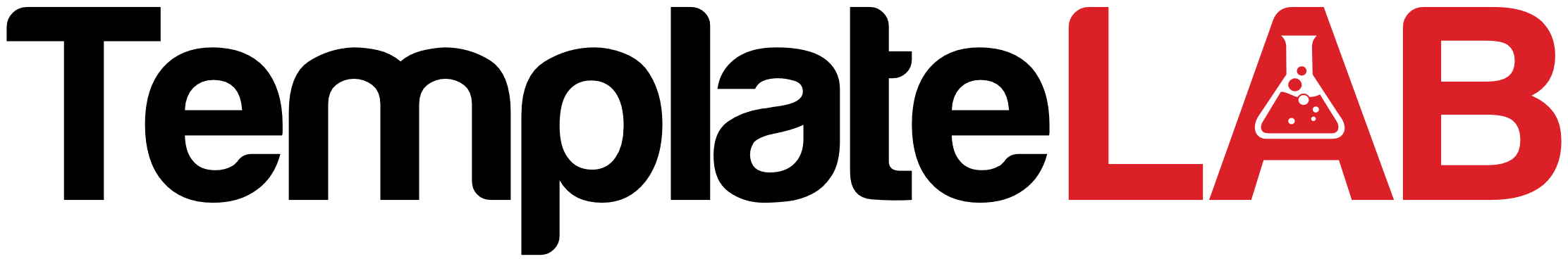 PHASESPHASESPHASESPHASESPLANNINGDEVELOPMENTREVIEWPUBLISHROLESTEACHERROLESREVIEWERROLESTEACHING ASSISTANT